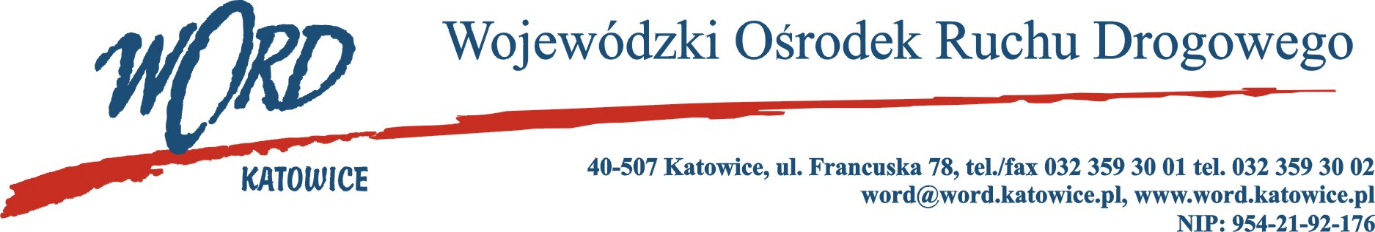 Postępowanie o udzielanie zamówienia publicznego o wartości poniżej 130.000 zł.Katowice, dnia 5.05.2023 r. AT-ZP.261.178.16.2023.ŁŻInformacja z otwarcia ofert w dniu 5.05.2023 r.Dotyczy: informacji z otwarcia ofert w dniu 5.05.2023 r. o godz. 10.30 w postępowaniu na dostawę materiałów promujących bezpieczeństwo ruchu drogowego dla WORD Katowice.W przedmiotowym postępowaniu ofertę złożyli Wykonawcy: Najkorzystniejszą ofertę w części I postępowania złożyła firma Lubmar Andrzej Lubera ul. Jastruna 23, 33- 100 Tarnów NIP: 8731681869 i z tą też firmą zawarta zostanie stosowna umowa.Najkorzystniejszą ofertę w części II postępowania złożyła firma Agencja Reklamowo – Wydawnicza Studio B&W Wojciech Janecki ul.  Podjazdowa 2/31, 41-200 Sosnowiec NIP: 6441853060 i z tą też firmą zawarta zostanie stosowna umowa.Najkorzystniejszą ofertę w części III postępowania złożyła firma Lubmar Andrzej Lubera ul. Jastruna 23, 33- 100 Tarnów NIP: 8731681869 i z tą też firmą zawarta zostanie stosowna umowa.Dyrektor WORD KatowiceKrzysztof PrzybylskiLp.Lp.WykonawcyCzęść ICzęść ICzęść ICzęść ICzęść ICzęść ILp.Lp.WykonawcyŁączna cena brutto C(X) Łączna cena brutto C(X) Ilość punktów w kryterium Łączna cena bruttoCzas dostawy B(X)Ilość punktów w kryterium Czas dostawySuma punktów11Lubmar Andrzej Lubera ul. Jastruna 23, 33-100 Tarnów NIP: 873168186912704,7012704,7080,00Do 10 dni kalendarzowych20,00100,0022Agencja Reklamowo – Wydawnicza Studio B&W Wojciech Janecki ul.  Podjazdowa 2/31, 41-200 Sosnowiec NIP: 644185306018800,0018800,0054,06Do 10 dni kalendarzowych20,0074,06Lp.Lp.WykonawcyCzęść IICzęść IICzęść IICzęść IICzęść IICzęść IILp.Lp.WykonawcyŁączna cena brutto C(X) Łączna cena brutto C(X) Ilość punktów w kryterium Łączna cena bruttoCzas dostawy B(X)Ilość punktów w kryterium Czas dostawySuma punktów1Lubmar Andrzej Lubera ul. Jastruna 23, 33-100 Tarnów NIP: 8731681869Lubmar Andrzej Lubera ul. Jastruna 23, 33-100 Tarnów NIP: 873168186951330,0025,5625,56Do 10 dni kalendarzowych20,0045,562Agencja Reklamowo – Wydawnicza Studio B&W Wojciech Janecki ul.  Podjazdowa 2/31, 41-200 Sosnowiec NIP: 6441853060Agencja Reklamowo – Wydawnicza Studio B&W Wojciech Janecki ul.  Podjazdowa 2/31, 41-200 Sosnowiec NIP: 644185306016400,0080,0080,00Do 10 dni kalendarzowych20,00100,00Lp.Lp.WykonawcyCzęść IIICzęść IIICzęść IIICzęść IIICzęść IIICzęść IIILp.Lp.WykonawcyŁączna cena brutto C(X) Łączna cena brutto C(X) Ilość punktów w kryterium Łączna cena bruttoCzas dostawy B(X)Ilość punktów w kryterium Czas dostawySuma punktów1Lubmar Andrzej Lubera ul. Jastruna 23, 33-100 Tarnów NIP: 8731681869Lubmar Andrzej Lubera ul. Jastruna 23, 33-100 Tarnów NIP: 873168186914138,9080,0080,00Do 10 dni kalendarzowych20,00100,00Agencja Reklamowo – Wydawnicza Studio B&W Wojciech Janecki ul.  Podjazdowa 2/31, 41-200 Sosnowiec NIP: 6441853060Agencja Reklamowo – Wydawnicza Studio B&W Wojciech Janecki ul.  Podjazdowa 2/31, 41-200 Sosnowiec NIP: 644185306015600,0072,5172,51Do 10 dni kalendarzowych20,0092,51